In 2022 zijn de energiekosten sterk gestegen. Voorzieningen uit de sector Welzijn, Volksgezondheid en Gezin krijgen hiervoor een forfaitaire financiële tussenkomst, zo ook de voorzieningen uit de VAPH-sector. Hieronder vallen de vergunde zorgaanbieders, multifunctionele centra, RTH-aanbieders, forensische VAPH-units, ODB-units, geregistreerde ouderinitiatieven, Openluchtopvoeding vzw (oriëntatiecentrum) en de VZW West-Vlaams Consultatiebureau als erkende rechtspersonen die instaan voor diagnostiek en het centraal tolkenbureau.De subsidie wordt berekend op basis van het forfaitaire bedrag x het aantal eenheden, zoals op 1 juli 2022 gekend is bij het VAPH.De subsidie zal door het VAPH uitbetaald worden in de loop van januari 2023.Dubbele subsidiëring is uitgesloten. Indien u al van een andere instantie van de Vlaamse overheid een tussenkomst in de verhoogde energiekost heeft bekomen, dan dient u te kiezen aan welke subsidie u verzaakt. De verzaking aan deze subsidie gebeurt tegen uiterlijk 30/06/2023 via afrekeningen@vaph.be.Verder houdt u de verantwoordingsstukken met betrekking tot de gemaakte energiekosten ter beschikking voor een eventuele controle.Meer informatie over de toelage vindt u in het besluit van de Vlaamse Regering van 9 december 2023 in bijlage.James Van CasterenAdministrateur-generaal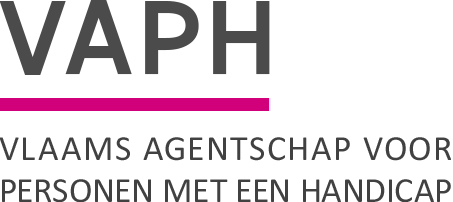 ZenithgebouwKoning Albert II-laan 37
1030 BRUSSELwww.vaph.beINFONOTAZenithgebouwKoning Albert II-laan 37
1030 BRUSSELwww.vaph.beAan: aanbieders van rechtstreeks toegankelijke hulp (RTH-diensten), multifunctionele centra (MFC), observatie-/ diagnose- en behandelingsunits (ODB), ouderinitiatieven, forensische VAPH-units, vergunde zorgaanbieders (VZA)ZenithgebouwKoning Albert II-laan 37
1030 BRUSSELwww.vaph.be22-12-2022ZenithgebouwKoning Albert II-laan 37
1030 BRUSSELwww.vaph.beINF/22/55ContactpersoonAfrekeningenE-mailafrekeningen@vaph.beTelefoon{telefoon contactpersoon}Bijlagen1Tussenkomst gestegen energiekosten 2022Tussenkomst gestegen energiekosten 2022voorzieningen voor personen met een handicapforfaitair bedrag in euro per eenheidvergunde zorgaanbieders (inclusief de ondersteuning voor geïnterneerden en NAH via directe financiering), observatie-, diagnose- en behandelingsunits en geregistreerde ouderinitiatieven.364 euro per gebruiker met een individuele dienstverleningsovereenkomst die voorziet in woonondersteuning of per gebruiker met een individuele dienstverleningsovereenkomst die voorziet in diagnose observatie en behandeling in een residentiële setting182 euro per persoon met een individuele dienstverleningsovereenkomst die voorziet in dagondersteuning en niet voorziet in woonondersteuning58 euro per persoon met een individuele dienstverleningsovereenkomst die uitsluitend voorziet in individuele ondersteuningmultifunctionele centra728 euro per persoon met een handicap met een individuele dienstverleningsovereenkomst die voorziet in verblijf182 euro per persoon met een individuele dienstverleningsovereenkomst die voorziet in dagopvang en niet voorziet in verblijf58 euro per persoon met een individuele dienstverleningsovereenkomst die uitsluitend voorziet in begeleidingunits voor geïnterneerden364 euro per gebruiker met een positieve beslissing van het Vlaams Agentschap voor Personen met een Handicap over de aanvraag van ondersteuning door een unit voor geïnterneerden.RTH-aanbieders364 euro toegekend per 70 personeelspuntenOpenluchtopvoeding vzw (oriëntatiecentrum) en de VZW West-Vlaams Consultatiebureau als rechtspersonen die instaan voor diagnostiek6,67 euro per diagnostisch onderzoek als vermeld in 2 van het besluit van de Vlaamse Regering van 29 april 2022 tot toekenning van een subsidie aan Openluchtopvoeding vzw en artikel 2 van het besluit van de Vlaamse Regering van 29 april 2022 tot toekenning van een subsidie aan het West-Vlaams Consultatiebureauhet centraal tolkenbureau  0,13 euro per tolkuur dat ten laste wordt genomen overeenkomstig art 6, §2, van het besluit van de Vlaamse Regering van 15 januari 2016 houdende de vaststelling van overkoepelende regels voor het centraal tolkenbureau voor de beleidsdomeinen Onderwijs en Welzijn, Volksgezondheid en Gezin